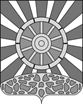 АДМИНИСТРАЦИЯ УНИНСКОГО МУНИЦИПАЛЬНОГО ОКРУГАКИРОВСКОЙ ОБЛАСТИ РАСПОРЯЖЕНИЕ16.12.2022											№165                   пгт УниО внесении изменений в распоряжение администрации Унинского муниципального округа Кировской области от 29.03.2022 № 34 «Об  официальных аккаунтах органов местного самоуправления  Унинского муниципального округа, подведомственных им муниципальных учреждений и организаций»Руководствуясь Федеральным законом от 09.02.2009 №8-ФЗ «Об обеспечении доступа к информации о деятельности государственных органов и органов местного самоуправления», в  распоряжение администрации Унинского муниципального округа Кировской области от 29.03.2022 № 34 «Об  официальных аккаунтах органов местного самоуправления  Унинского муниципального округа, подведомственных им муниципальных учреждений и организаций» внести следующие изменения: 1. Пункт 3 изложить в новой редакции:«3. Назначить Падерину Н.Н.,  заведующего организационным отделом администрации Унинского муниципального округа,  ответственным за исполнение положений Федерального закона от 09.02.2009 №8-ФЗ «Об обеспечении доступа к информации о деятельности государственных органов и органов местного самоуправления».2. Пункт 4 изложить в новой редакции:«4. Назначить Шешукову О.С., главного специалиста по взаимодействию со средствами массовой информации организационного отдела администрации Унинского муниципального округа (далее – главный специалист по взаимодействию со СМИ),  ответственным лицом за ведение официальных аккаунтов главы Унинского муниципального округа, администрации Унинского муниципального округа, Думы Унинского муниципального округа в социальных сетях в информационно-телекоммуникационной сети «Интернет». 4.1.  Главному  специалисту по взаимодействию со СМИ:4.1.1. Организовать  ведение официальных аккаунтов главы Унинского муниципального округа, администрации Унинского муниципального округа, Думы Унинского муниципального округа в социальных сетях в информационно-телекоммуникационной сети «Интернет» в соответствии с Положениями Порядка. 4.1.2. Разместить на официальном сайте Унинского муниципального округа   актуальные ссылки на  официальные аккаунты органов местного самоуправления, подведомственных им муниципальных учреждений и организаций в социальных сетях в информационно-телекоммуникационной сети «Интернет».»    3. Приложение к Распоряжению № 2 утвердить в новой редакции. 4. Настоящее распоряжение подлежит опубликованию в Информационном бюллетене органов местного самоуправления Унинского муниципального округа и размещению на официальном сайте Унинского муниципального округа.Приложение № 2 к Распоряжению администрации Унинского  муниципального округа Кировской области от  29.03.2022  № 34(в редакции распоряжения от 16.12.2022 № 165)ПЕРЕЧЕНЬорганов местного самоуправления Унинского муниципального округа, подведомственных им муниципальных организаций, освобождённых от обязанности создания и ведения официальных аккаунтов в социальных сетях «Вконтакте», «Одноклассники», «Телеграмм» в информационно-телекоммуникационной сети «Интернет»___________И.о. главы Унинского муниципального округаИ.Г. Машковцев№ п/пНаименование органов местного самоуправления Унинского муниципального округа, подведомственных им муниципальных организацийКонтрольно-счетная комиссия Унинского муниципального округа Кировской областиУправление финансов администрации Унинского муниципального округа Кировской области Муниципальное казённое учреждение «Финансово-хозяйственный отдел учреждений культуры Унинского муниципального округа»Муниципальное казённое учреждение «Централизованная бухгалтерия учреждений образования Унинского муниципального округа Кировской области»Муниципальное бюджетное учреждение «Хозяйственно-техническое управление Унинского муниципального округа»Муниципальное унитарное предприятие «УниОхота» Муниципальное унитарное предприятие «Унинская МТС» Муниципальное унитарное предприятие «Чуваши» 